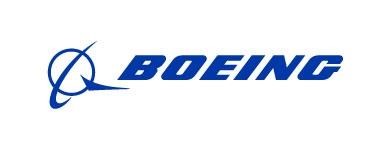 Industrial Engineering - Internship The Boeing Company is looking to bring onboard an Industrial Engineering Intern for a six-month internship to join our team in Grottaglie. The selected candidate applies basic Industrial Engineering concepts techniques analysis and decision tools to promote and implement changes in manufacturing operations.  Supporting the team in all its duties, the intern:  Develops models data bases and spreadsheets to analyze data (e.g. statistics operations research engineering economics) and provides summary analysis and metrics as directed by higher level employees for consultation to customers (e.g. management, departments, suppliers);  Researches, designs, develops, improves and implements processes as directed to enhance schedule performance, lower cost, and improve quality through the application of Lean and other Industrial Engineering concepts for large scale systems integration and asset utilization;  Utilizes engineering methods (e.g. mathematical models, simulation, statistics) to assist in developing optimal process designs and efficient utilization of resources (e.g. facilities, personnel, materials, equipment) in the creation and validation of products;  • Analyzes and supports the design of the value stream including capability, capacity (e.g. risk analysis, supplier performance) throughput work flow and logistics (e.g. critical path, lead-time, transportation, factory layout);  • Serves under supervision for a specified period within the occupation and skill area that directly relates to their college engineering degree.  Requisiti: The ideal candidate will meet the following requirements:  Fluency in English and good communication skills  • Successful applicants will either be working towards a Masters Degree in Management or Industrial Engineering, or have recently graduated from one of these programs. Tipologia contrattuale: stage/internship Sede di lavoro: Grottaglie (TA) Per candidarsi: Please apply at: https://jobs.boeing.com/job/grottaglie/industrial-engineering-internship/185/5496177 Applications deadline: 19th of September 2017 Il CV dovrà contenere l’autorizzazione al trattamento dei dati personali ai sensi del D. Lgs. n. 196/2003 ed attestazione di veridicità ai sensi del DPR n.445/2000. Il presente annuncio è rivolto ad ambo i sessi, ai sensi della normativa vigente. 